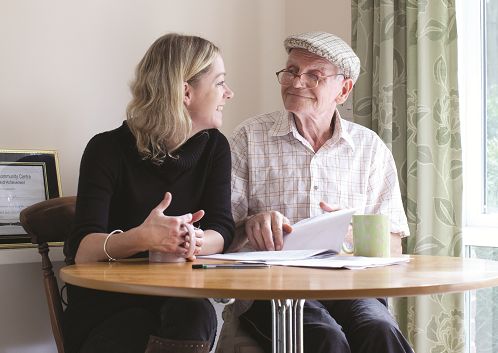 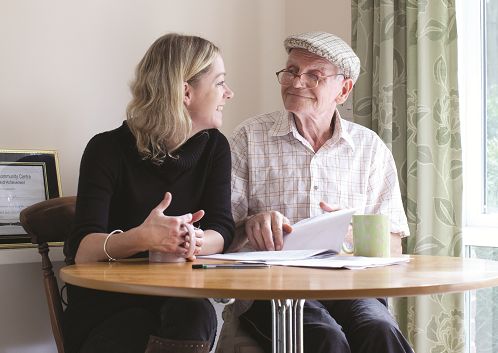 Digital Outreach WorkerHours: 	18 hours per weekSalary: 	£9,739 per annum, Band C (£20,020 per annum, pro-rata)Based:	Hybrid (home & community)Tenure: 	Fixed Term until November 2023Posts:	x2 (Mid Notts and City/South NottsWe are recruiting for our innovative Digital Inclusion Programme covering Nottingham and Nottinghamshire to successfully develop, manage and deliver this initiative to older people. The programme aims to improve digital skills of the older local population most likely to describe themselves as ‘not confident’ in their digital abilities and reducing health inequalities. Our Digital Outreach Workers will liaise with the Digital coordinator and support our digital champion volunteers to deliver the project. Partnership working with teams across the charity and external partners will be crucial to create engagement, develop person centered digital support plans and deliver campaigns to support the projects key aims: 1. Increase individuals who are digitally connected2. Increase individuals who use the Notts NHS App3. Reduce social isolationThis is an exciting opportunity to make a real difference to empower older people. The person we are looking for is friendly, approachable, and personable to easily work with vulnerable client groups, able to travel around the city and county, and understands the importance of meeting the expectations of our funders by hitting team targets. Supporting older people to meet their digital aspirations, you will make a valuable contribution to our small, friendly team who are dedicated to providing a high-quality service.  Ability to drive and access to a vehicle are also essential (for applicants who are unable to drive due to a disability, reasonable adjustments will be considered).As an employee of Age UK Nottingham & Nottinghamshire you will be eligible for our attractive package which includes 24 days annual leave (Pro Rata), public holidays, flexible working and a 4% employer contribution pension (in line with auto-enrolment rules).How to ApplyFor full details and to download an application pack, please visit our website at www.ageuk.org.uk/notts/about-us/work-for-us/. Alternatively, please contact our Human Resources department for an application pack by email recruitment@ageuknotts.org.uk or telephone 0115 859 9265.The closing date for receipt of completed applications is Sunday 10th July 2022Age UK Nottingham & Nottinghamshire promotes equality and diversity.Registered Charity Number: 1067881